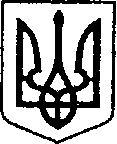 УКРАЇНАЧЕРНІГІВСЬКА ОБЛАСТЬН І Ж И Н С Ь К А  М І С Ь К А    Р А Д А   36 сесія VIІI скликанняР І Ш Е Н Н Явід  08 лютого 2024 р.		       м. Ніжин	                              № 26-36/2024Про збільшення розміру статутного капіталу,внесення змін до статуту комунального підприємства «Виробниче управління комунального господарства»та затвердження у новій редакції статутуВідповідно до статей 25, 26, 42, 59, 60, 73 Закону України «Про місцеве самоврядування в Україні», Закону України «Про державну реєстрацію юридичних осіб, фізичних осіб-підприємців та громадських формувань», Регламенту Ніжинської міської ради Чернігівської області VIІІ скликання, затвердженого рішенням Ніжинської міської ради Чернігівської області VIIІ скликання від 27 листопада 2020 року № 3-2/2020 (зі змінами), керуючись нормами Господарського та Цивільного  кодексами України, в зв’язку зі збільшенням статутного капіталу підприємства в 2023 році, міська рада вирішила:Збільшити статутний капітал комунального підприємства «Виробниче управління комунального господарства» код ЄДРПОУ 31818672 на суму 26900,00 грн. (двадцять шість тисяч дев’ятсот  гривень 00 копійок)  за рахунок внесків Засновника до статутного капіталу та затвердити його у розмірі 31708564,87 грн. (тридцять один мільйон сімсот вісім тисяч п’ятсот шістдесят чотири гривні 87 копійок).Внести зміни до статуту комунального підприємства «Виробниче управління комунального господарства» та затвердити статут в новій редакції, що додається.Начальнику комунального підприємства «Виробниче управління комунального господарства» Шпаку В.А. провести заходи щодо  державної реєстрації статуту комунального підприємства «Виробниче управління комунального господарства». Начальнику комунального підприємства «Виробниче управління комунального господарства» Шпаку В.А. забезпечити оприлюднення даного рішення на офіційному сайті Ніжинської міської ради протягом п’яти робочих днів після його прийняття.Організацію виконання даного рішення покласти на першого заступника міського голови з питань діяльності виконавчих органів ради Вовченка Ф.І. Контроль за виконанням даного рішення покласти на постійну комісію міської ради з питань регламенту, законності, охорони прав і свобод громадян, запобігання корупції, адміністративно-територіального устрою, депутатської діяльності та етики (голова комісії – Салогуб В.В.).Міський голова								Олександр КОДОЛАПОЯСНЮВАЛЬНА ЗАПИСКАдо проєкту рішення Ніжинської міської ради Чернігівської області «Про збільшення розміру статутного капіталу, внесення змін до статуту комунального підприємства «Виробниче управління комунального господарства» та затвердження у новій редакції статуту» від «_15_»_01_2024 року № _1666Проєкт рішення Ніжинської міської ради Чернігівської області «Про збільшення розміру статутного капіталу, внесення змін до статуту комунального підприємства «Виробниче управління комунального господарства» та затвердження у новій редакції статуту»: передбачає затвердження статуту комунального підприємства «Виробниче управління комунального господарства» в новій редакції.підставою підготовки рішення є збільшення розміру статутного капіталу комунального підприємства «Виробниче управління комунального господарства» за рахунок внесків Засновника до статутного капіталу відповідно до рішення Ніжинської міської ради від 08 листопада 2023р. №3-34/2023 «Про внесення змін до рішення Ніжинської міської  ради VІІІ скликання  від 07 грудня 2022 року№ 4-26/2022 «Про бюджет Ніжинської міської територіальної громади  на 2023 рік (код бюджету 2553800000)» та рішення Ніжинської міської ради від 08 листопада 2023р. №14-34/2023 «Про внесення змін в міську   цільову програму «Розвитку та фінансової підтримки комунальних підприємств  Ніжинської міської територіальної громади на  2023 рік» (Додаток 33 до рішення Ніжинської міської ради  VIIІ скликання від 7 грудня 2022 року №  3-26/2022 «Про затвердження програм місцевого /регіонального значення на 2023рік»)», згідно яких комунальному підприємству були виділені кошти в сумі 26900 грн. для придбання повітродувного заплічного пристрою в кількості 1 шт.  Порівняльна таблиця основних змін Статуту КП «ВУКГ»:Проєкт рішення підготовлений з дотриманням норм Конституції України, Законів України «Про місцеве самоврядування в Україні», «Про державну реєстрацію юридичних осіб, фізичних осіб-підприємців та громадських формувань», Господарського та Цивільного  кодексу України, Регламенту Ніжинської міської ради Чернігівської області VIІІ скликання, затвердженого рішенням Ніжинської міської ради Чернігівської області VIIІ скликання від 27 листопада 2020 року № 3-2/2020 (зі змінами). прогнозовані суспільні, економічні, фінансові та юридичні наслідки прийняття рішення: прийняття рішення дозволить привести статут комунального підприємства у відповідність до чинного законодавства.реалізація даного проєкту рішення не потребує додаткових витрат з міського бюджету. відповідальний за підготовку проєкту рішення – начальник комунального підприємства «Виробниче управління комунального господарства» Володимир ШПАК.      Начальник КП «ВУКГ»					         Володимир ШПАКПодає:Начальник КП «ВУКГ»                               Погоджують:Перший заступник міського голови з питаньдіяльності виконавчих органів ради  Секретар Ніжинської міської радиНачальник відділу юридично-кадрового забезпечення апарату виконавчого комітету Ніжинської міської ради				    Голова комісії міської ради з питаньжитлово-комунального господарства,комунальної власності,транспорту і зв’язку та енергозбереження				Голова комісії міської ради з питань регламенту, законності,охорони прав і свободгромадян, запобігання корупції,адміністративно -територіального устрою,депутатської діяльності та етикиВолодимир ШПАКФедір ВОВЧЕНКОЮрій ХОМЕНКОВ'ячеслав ЛЕГАВячеслав ДЕГТЯРЕНКОВалерій САЛОГУБЧинна редакціяЗміни, що пропонуютьсяП.5.2.  Розмір статутного капіталу Підприємства на момент реєстрації даного Статуту становить 31681664,87 грн. (тридцять один мільйон шістсот вісімдесят одна тисяча шістсот шістдесят чотири гривні 87 копійок).П.5.2. Розмір статутного капіталу Підприємства на момент реєстрації даного Статуту становить 31708564,87 грн. (тридцять один мільйон сімсот вісім тисяч п’ятсот шістдесят чотири гривні 87 копійок).